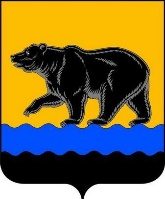 ДУМА  ГОРОДА  НЕФТЕЮГАНСКАР Е Ш Е Н И Е                                                                     ПРОЕКТ                 О внесении изменения в Перечень наименований должностеймуниципальной службы в муниципальном образовании город НефтеюганскПринято Думой города«__»________ 2023 годаВ соответствии с Законом Ханты-Мансийского автономного округа – Югры от 20.07.2007 № 97-оз «О Реестре должностей муниципальной службы в Ханты-Мансийском автономном округе – Югре», руководствуясь Уставом города Нефтеюганска, заслушав решение комиссии по экономическому развитию и вопросам местного самоуправления, Дума города решила:1. Внести в приложение 3 к решению Думы города Нефтеюганска от 30.11.2017 №281-VI «О Перечне наименований должностей муниципальной службы в муниципальном образовании город Нефтеюганск» (в редакции от 14.10.2021 № 9-VII) изменение, дополнив подпункт 2 пункта 3 абзацем пятым следующего содержания:«инспектор.».2. Опубликовать решение в газете «Здравствуйте, нефтеюганцы!» и разместить на официальном сайте органов местного самоуправления города Нефтеюганска.3. Решение вступает в силу после официального опубликования. Глава города Нефтеюганска                	     Председатель Думы 				                       	     города Нефтеюганска	_______________Э.Х.Бугай       		     ______________М.М.Миннигулов«__»______ 2023 года№ __-VII  